Приложение к урокуСообщения обучающихсяПлавание животных и человекаСредняя плотность живых организмов, населяющих водную среду, близка к плотности окружающей их воды. Это и делает возможным их плавание под водой. Плаванию животных в толще воды способствует также дополнительная подъемная сила, которая возникает при их перемещении в водной среде.Различают активное и пассивное плавание. При активном плавании животные передвигаются либо с помощью имеющихся у них гребных органов, либо посредством волнообразных изгибаний тела и использования непарных плавников, либо в результате периодических выталкиваний воды. При пассивном плавании животные просто увлекаются   движущейся водой.Большую роль в передвижении рыб внутри воды играет плавательный пузырь. Меняя объем этого пузыря (а также количество газа в нем), рыба способна как увеличивать, так и уменьшать действующую на нее выталкивающую силу. Благодаря этому рыба может в определенных пределах регулировать глубину своего погружения.Киты регулируют глубину своего погружения за счет уменьшения и увеличения объема легких.Строение человека таково, что его плотность оказывается близкой к плотности воды. У многих людей она чуть меньше, особенно когда желудок пустой, а вода соленая. В таких случаях человек способен свободно находиться на поверхности воды, не боясь утонуть. Вот что написал об этом в одном из своих рассказов американский писатель Эдгар По (1809—1849):«В среднем  человеческое тело немногим тяжелее или легче воды... Тела тучных, дородных людей с тонкими костями и тела подавляющего большинства  женщин  легче,  чем тела  худощавых       крупнокостных мужчин... Упавший в реку человек почти никогда не пойдет ко дну, если он позволит весу своего тела прийти в соответствие с весом вытесненной им воды — другими словами, если он погрузится в воду почти целиком. Для людей, не умеющих плавать, наиболее правильной будет вертикальная позиция идущего человека, причем голову следует откинуть и погрузить в воду так, чтобы над ней оставались только рот и нос. Приняв подобную позу, вы обнаружите, что без всяких усилий и труда держитесь у самой поверхности. Однако совершенно очевидно, что вес человеческого  тела   и   вес  воды,   которую   оно   вытесняет,   находятся лишь в весьма хрупком равновесии, так что достаточно ничтожного  пустяка,  чтобы оно  нарушилось  в ту  или  иную сторону. Например, рука, поднятая над водой и тем самым лишенная ее поддержки, представляет собой добавочный вес, которого достаточно,  чтобы  голова  ушла  под  воду  целиком,  тогда  как  случайно схваченный даже небольшой кусок дерева  позволит вам приподнять голову и оглядеться. Человек, не умеющий плавать, обычно начинает биться в воде, вскидывает руки и старается держать голову, как всегда, прямо. В результате рот и ноздри оказываются под водой, которая при попытке вздохнуть проникает в легкие. Кроме того, большое ее количество попадает в желудок, и все тело становится тяжелее настолько, насколько вода тяжелее воздуха, наполнявшего эти полости прежде.  Как правило, этой разницы  достаточно  для  того,  чтобы  человек  пошел   ко  дну». На   Земле   есть   и   такое   море,   в   котором   вообще   невозможно    утонуть.    Это    соленое    озеро,    называемое    Мертвым морем.   Оно   настолько   соленое,   что   в   нем   отсутствует   всякая жизнь  (за исключением некоторых видов бактерий).  Если вода большинства морей и океанов содержит 2—3% соли, то в Мертвом море ее содержится более 27%! Из-за большого содержания соли плотность воды здесь оказывается больше плотности человеческого тела, и потому человек в Мертвом  море может спокойно лежать на его поверхности и читать книгу. Если же в эту воду войдет лошадь, то, как пишет Марк Твен, она оказывается в столь неустойчивом состоянии, что «не может ни плавать, ни стоять в Мертвом  море,— она тотчас же ложится на бок».     Помимо Мертвого моря, огромной соленостью обладают также воды залива Кара-Богаз-Гол и озера Эльтон в Волгоградской области. Плавание судовНеобходимость преодолевать водные преграды, перевозя грузы по воде, а также использование рек, озер и морей как охотничьих угодий уже в глубокой древности привели к изобретению человеком плавучих средств. Сначала это были просто древесные стволы или надутые мешки из шкур животных (бурдюки), за которые держались переплывающие реку люди, примитивные плоты из скрепленных друг с другом бревен, круглые корзины, обтянутые кожей, а также лодки, которые выдалбливались или выжигались из массивных стволов деревьев. Развивающееся морское дело требовало увеличения размеров плавающих судов, что привело к построению кораблей.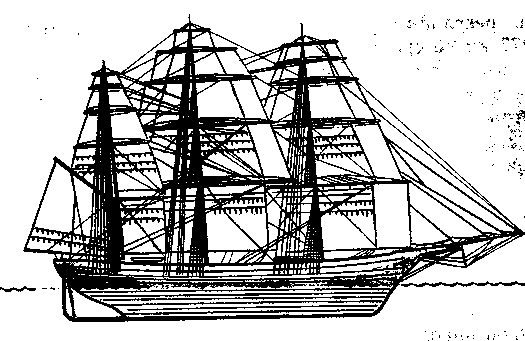 Первые плавучие средства передвигались либо просто благодаря течению реки, либо за счет использования шестов и весел. Но уже в третьем тысячелетии до н. э. стали применяться паруса. Первые паруса изготовлялись из шкур, тростниковых циновок и деревянных планок. Долгое время паруса играли вспомогательную роль, и лишь в X—XIII вв. появились первые чисто парусные суда. В 1807 г. Р. Фултон  построил первый   действующий   пароход.После изобретения парохода в разных странах мира на судна стали устанавливать паровые машины, и паруса постепенно утратили свое значение.	В    1903   г.    в   России   был   построен   первый   теплоход—  судно,   приводимое   в   движение   с   помощью   двигателя   внутреннего    сгорания.    В    настоящее    время    теплоходы    являются   самым   распространенным   видом   водного   транспорта.На протяжении тысячелетий дерево представлялось единственным материалом, пригодным для построения судов. Всем было известно, что дерево (плотность которого меньше плотности воды) не тонет и запасов его в лесах столько, что проблем с построением  из него судов никогда не будет.Когда же в середине XVII в. появились предложения заменить в судостроении дерево на железо, многим это показалось абсурдным. Плотность железа больше плотности воды, и потому любой железный предмет, брошенный в воду, тонет. Как же можно строить корабли из железа? Разве они будут плавать? Между тем в 1787 г. англичанину Дж. Уилкинсону удалось построить первое железное судно длиной 21,5 м. И оно плавало!Со второй половины XIX в. железо стало уступать место стали. Корабли стали более прочными, надежными и долговечными.Масса современных судов достигает нескольких десятков тысяч тонн. Почему же они не тонут? Дело в том, что, несмотря на огромную массу, их средняя плотность по-прежнему меньше плотности воды. При этом сила тяжести, действующая на судно, уравновешивается архимедовой (выталкивающей) силой, и судно плавает.	Если бы корабли не имели внутри себя заполненных воздухом    отсеков  и  целиком  состояли  бы  из  металла,  они,  конечно,  не смогли бы удерживаться на воде. Но корабли содержат много пустых помещений. Это и приводит к тому, что их средняя плотность оказывается меньше плотности воды.Первая подводная лодка была построена в 1620 г. в Англии. Ее изобретателем был голландский ученый К. ван Дреббель. Много позже подводные лодки появились в России (1724), в Северной Америке (1776), во Франции (1801), в Германии (1850). К началу XX в. почти все морские государства начали строить боевые подводные лодки.Для погружения в воду в подводных лодках применяют специальные балластные цистерны, наполняемые водой. Всплытие подводной лодки происходит вследствие вытеснения воды из этих цистерн сжатым воздухом.Современные (атомные) подводные лодки представляют собой гигантские сооружения, оснащенные самым современным оружием .